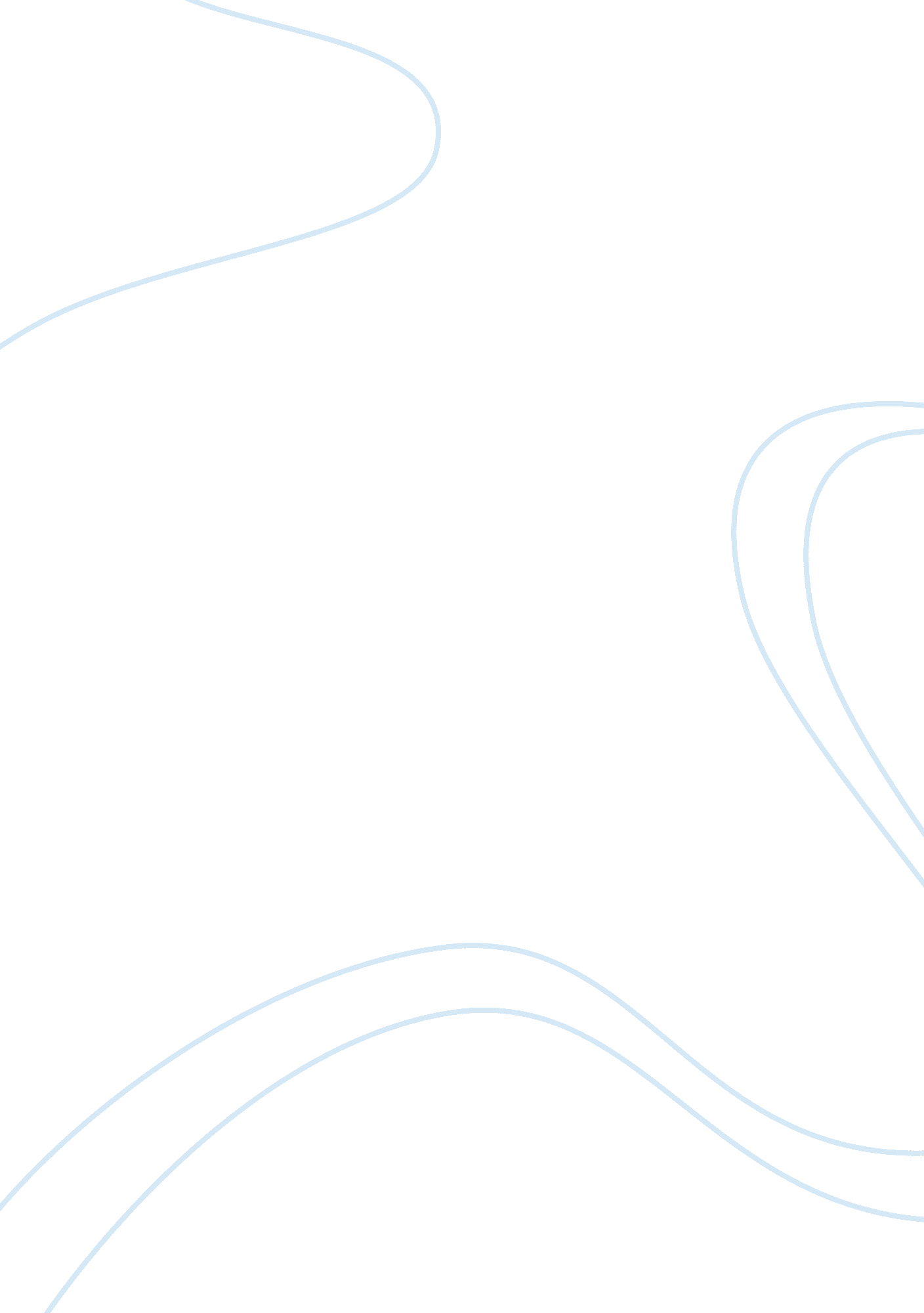 How can we most profitably think about the topic? essayEconomics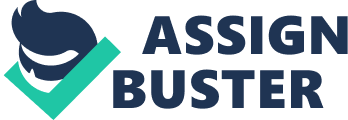 • Work, workers and workplaces aren’t what they used to be or where they used to be. … and things are still changing, so the future will be different again. • How might the HR function evolve in the light of all these changes? • what role will diversity play in successful organizations? Why we care about Global Workplace? “ The working age population [in Australia] currently grows by 170, ooo people a year. But trends already in place will see the working age population grow by just 125, 000 for the entire decade of the 2020s…” Looking at the big picture • Polarised distribution of wealth • Globalisation Globalization is a process of interaction and integration among the people, companies, and governments of different nations, a process driven by international trade and investment and aided by information technology. This process has effects on theenvironment, on culture, on political systems, on economic development and prosperity, and on human physical well-being in societies around the world. Globalization is not new, though. For thousands of years, people—and, later, corporations—have been buying from and selling to each other in lands at great distances, such as through the famed Silk Road across Central Asia that connected China and Europe during the Middle Ages. Likewise, for centuries, people and corporations have invested in enterprises in other countries. In fact, many of the features of the current wave of globalization are similar to those prevailing before the outbreak of the First World War in 1914. 